MÅNEDSPLAN FOR SKOGMUS Januar 2018Dagsplan06:45 Barnehagen åpner08:00-08:30 Frokost08:30-10:30 Lek inne/ute10:30 Samlingsstund11:00 Formiddagsmat11:30-14:00 Soving og lek inne/ute14:00 Ettermiddagsmat14:30-17:00 Lek inne/ute17:00 Barnehagen stengerGodt nytt år alle sammen!Desember fløy av gårde med adventssamlinger, julemusikk, pepperkakebaking, julekos og nissegleder. Vi håper alle har hatt en fin juleferie. Den første uken i januar har vi kost oss ute i snøen. Vi har bygd snømann, akt, laget snølykt og snøengler. Vi har også tatt med oss snø inn, og fulgt spent med på at snøen smeltet. Det smeltete vannet ble satt i fryseren, og vi fikk se at vann ble til is. Resten av januar setter vi fokus på vinteren. Vi synger sanger om vinter og snø, og vi har formingsaktiviteter med farger som passer til vinteren (blå og hvit). Vi skal leke oss med lim, maling og glitter, og de eldste skal få øve seg på klipping. Vi vil også fortsette å eksperimentere med snø og is. Det er spennende å følge materialer som endrer form. Sanger vi vil synge i samling i januar:Snømannen KalleSe nå snør detSnøkrystaller, snø som fallerDet snør, det snørKom vesle snøfnuggDet falt et lite snøfnuggGå i skogenSara, Wibecke og TrineMANDAGTIRSDAGONSDAGTORSDAGFREDAG08.Lek ute/inne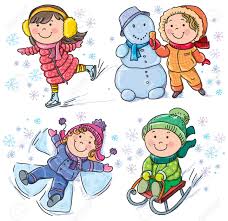 Møtedag09.Vi lager vinterbilder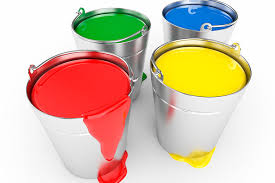 10.Vi lager vinterbilder11.Turdag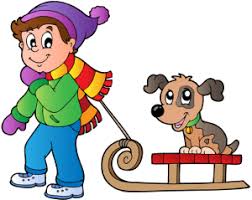 12.Fiskepinner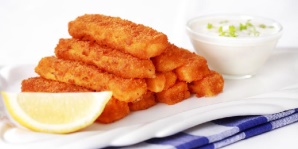 15.Lek ute/inneMøtedag16.Vi klipper og limer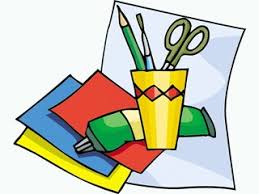 17.Vi klipper og limer18.Turdag19.Vi griller i grillhytta(værforbehold)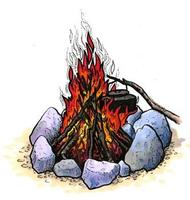 22.Lek ute/inneMøtedag23.Vi lager iskunst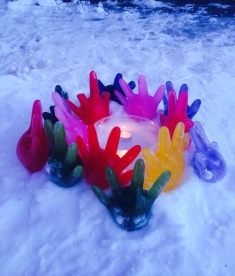 24. Vi lager iskunst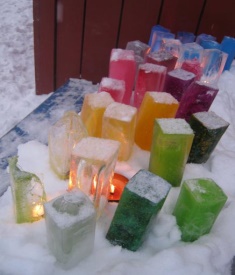 25.Turdag26.GryterettFellessamling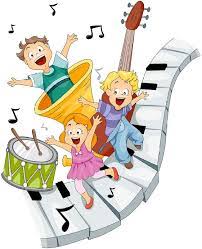 29.Lek ute/inneMøtedag30.Ansiktsmaling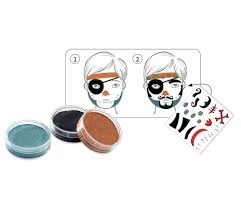 31.Fryseforsøk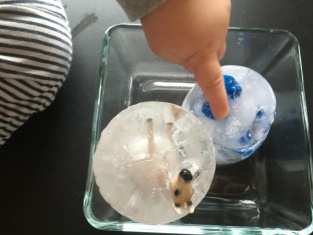 01.Turdag02.Fiskeboller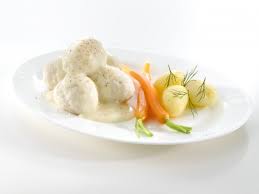 